Харківський національний медичний університетIII медичний факультетКафедра фізичної реабілітації та спортивної медицини з курсом фізичного виховання та здоров’яОсвітня програма підготовки фахівців другого (магістерського) рівня вищої освіти підготовки 22 «Охорона здоров’я» за спеціальністю 228 «Педіатрія»СИЛАБУС НАВЧАЛЬНОЇ ДИСЦИПЛІНИВибіркова дисциплина«Фізична та реабілітаційна медицина з особливостями дитячого віку»Харків – 2020 р Фізична та реабілітаційна медицина з особливостями дитячого вікуРозробники силабусу: Істомін А.Г. завідувач кафедри фізичної реабілітації та спортивної медицини з курсом фізичного виховання та здоров’я, докт.мед.наук, професор; Латогуз С.І. доцент кафедри фізичної реабілітації та спортивної медицини з курсом фізичного виховання та здоров’я, к.мед.н;Резуненко О.В. доцент кафедри фізичної реабілітації та спортивної медицини з курсом фізичного виховання та здоров’я, к.мед.н.Інформація про дисциплінуОсвітня програма вищої освіти України, другий (магістерський) рівень, кваліфікація освітня, що присвоюється – магістр, галузь знань - 22 Охорона здоров’я, спеціальність 228 «Педіатрія» складена на основі Закону України «Про вищу освіту» та постанови Кабінету Міністрів України від 01.02.2017 р. № 53 «Про внесення змін до постанови Кабінету Міністрів України від 29.04.2015 р. № 266», відповідно до наказу МОН України від 01.06.2016 р. № 600 «Про затвердження та введення в дію Методичних рекомендацій щодо розроблення стандартів вищої освіти».Програма курсу визначає передумови доступу до навчання, орієнтацію та основний фокус програми, обсяг кредитів ЄКТС, необхідний для здобуття освітнього ступеню магістра, перелік загальних та спеціальних (фахових) компетентностей, нормативний і варіативний зміст підготовки фахівця, сформульований у термінах результатів навчання та вимоги до контролю якості вищої освіти.Кафедра приймає кваліфікованих студентів будь-якої раси, національного чи етнічного походження, статі, віку, осіб з особливими потребами, будь-якої релігії, сексуальної орієнтації, гендерної приналежності, ветеранського статусу або сімейного стану на всі права, привілеї, програми та види діяльності, що надаються студентам університету. 1. Опис дисципліни Фізична та реабілітаційна медицина є складовою частиною медичної та соціально-трудової реабілітації. Як самостійна галузь медичних знань, вона вивчає науково обґрунтовані основи раціонального застосування засобів та методів фізичної культури й інших фізичних факторів для відновлення здоров’я, працездатності і якості життя людини, які були порушені внаслідок захворювань, травм або інших ушкоджень. Метою вивчення дисципліни є набуття студентами знань про засоби найбільш ефективного і раннього повернення хворих та інвалідів до побутових і трудових процесів.На сучасному етапі в системі фізичної реабілітації хворих значне місце належить одному з найважливіших засобів фізичної реабілітації – лікувальній фізичній культурі. Лікувальна фізична культура є методом активної, функціональної, патогенетичної й тренуючої терапії і відображає принципи активного відновного лікування, що знаходиться в повній відповідності з реабілітаційним напрямком у сучасній клінічній медицині. Недооцінка цього методу нерідко приводить до збільшення термінів лікування і виникненню різних функціональних порушень або більш серйозних ускладнень а іноді й до втрати працездатності. Сучасна практика охорони здоров’я передбачає застосування фізичної реабілітації на всіх етапах медичної реабілітації (стаціонар, поліклінічне відділення, санаторно-курортне лікування). Фізичну реабілітацію проводять з урахуванням спадкоємності етапів реабілітації і поєднання з фізіотерапевтичними методами лікування, мануальною терапією, голкорефлексотерапією та іншими методами лікування у відділеннях відновлювального лікування, центрах професійної реабілітації і в комбінованих (медичних і професійних) реабілітаційних центрах. Така схема відповідає розробкам Експертного комітету ВООЗ з питань реабілітації, а також міжнародним уявленням про побудову реабілітаційних центрів різного напрямку.Предметом вивчення дисципліни є формування в студентів адекватних уявлень про їхню майбутню діяльність, особливості професії й тих вимог, які будуть пред'явлені майбутньому фахівцеві з вищою освітою. Медичні ВНЗ повинні готувати всебічно розвинених спеціалістів, які б володіли теоретичними знаннями і практичними навичками та вміннями застосування фізичної та реабілітаційної медицини в дитячому віці в своїй лікувально-профілактичній роботі.Посилання на відео-анотацію дисципліни (за наявності) -.Сторінка дисципліни в системі Moodle (за наявності): -.2. Мета та завдання дисципліни:Метою викладання навчальної дисципліни є набуття студентами знань про засоби найбільш ефективного і раннього повернення хворих та інвалідів до побутових і трудових процесів. Основними завданнями вивчення дисципліни «Фізична та реабілітаційна медицина з особливостями дитячого віку» є:- здійснення вибору оптимального рухового режиму та дози фізичних навантажень під час відновного лікування хворих;- призначення оптимального режиму рухової активності, пасивні та активні фізичні вправи, інші засоби фізичної реабілітації хворим в залежності від клінічного перебігу захворювання, супутньої патології, а також з урахуванням індивідуальних особливостей організму на різних етапах фізичної реабілітації;- диференційоване призначення засобів та форм фізичної реабілітації, а також обґрунтовувати вибір спеціальних вправ і їх дозування при захворюваннях внутрішніх органів, в хірургії, ортопедії та травматології, акушерстві та гінекології.3. Статус дисципліни (вибіркова) та формат дисципліни: змішаний.4. Методи навчання:1. Словесний метод.2. Наглядний метод.3. Комп’ютерний метод.4. Самостійна робота з літературними джерелами.5. Система Moodle.5. Рекомендована література:1. Лікувальна фізкультура та спортивна медицина: Підручник / Клапчук В.В., Дзяк Г.В., Муравов І.В. та ін.; за ред. В.В. Клапчука, Г.В. Дзяка. – К.: Здоров’я, 1995. – 312 с.2. Лікувальна фізкультура та спортивна медицина: Тестові завдання для контролю знань студентів медичного та стоматологічного факультетів вищих медичних навчальних закладів ІУ рівнів акредитації (Навчальний посібник) / Абрамов В.В., Клапчук В.В., Магльований А.В., Смирнова О.Л., та ін.; за ред. проф. В.В. Клапчука та проф. А.В. Магльованого. – Дніпропетровськ: Мед академія, 2006. – 124 с.3. Лікувальна фізкультура та спортивна медицина (Вибрані лекції для студентів) / Абрамов В.В., Клапчук В.В., Смирнова О.Л. та ін.; за ред. проф. В.В Клапчука. – Дніпропетровськ: Медакадемія, 2006. – 179 с.4. Мухін В.М. Фізична реабілітація. – Видання друге, перероблене та доповнене. – Київ: Олімпійська література, 2005. – 248 с.5. Основи реабілітації, фізіотерапії, лікувальної фізичної культури і масажу / За ред. В.В. Клапчука, О.С. Полянської. – Чернівці: Прут, 2006. – 208 с.6. Реабилитация кардиологических больных /Под ред. К. В. Лядова, В.Н. Преображенского. – М.: ГЭОТАР-Медио, 2005. – 288 с.7. Sports Injury Prevention and Rehabilitation : Integrating Medicine and Science for Performance Solutions. Edited by David Joyce, Daniel Lewindon - Taylor & Francis Ltd, 2016. – 452 p.8. Neurological Rehabilitation: Optimizing motor performance. By (author) Janet H. Carr, Roberta B. Shepherd. - Elsevier Health Sciences, 2010. – 376 p.6. Пререквізити та кореквізити дисципліниПререквізити. Фізична та реабілітаційна медицина як навчальна дисципліна базується на вивченні студентами анатомії людини, медичної біології, медичної хімії, медичної та біологічної фізики, фізіології, патофізіології, гігієни та екології, фармакології, пропедевтики внутрішньої медицини, пропедевтики педіатрії й інтегрується з цими дисциплінами; забезпечує послідовність та взаємозв’язок з внутрішньою медициною, хірургією, травматологією й ортопедією, неврологією, педіатрією, акушерством і гінекологією та іншими предметами навчального плану, що передбачає інтеграцію викладання з цими дисциплінами.Кореквізити. Основні положення навчальної дисципліни мають застосовуватися при вивченні суміжних дисциплін протягом 4 року навчання, є базою для підготовки до ліцензійного іспиту ЄДКІ, підготовки до навчання у закладах вищої освіти на програмах третього освітньо-наукового рівня вищої освіти.7. Результати навчанняУ результаті вивчення навчальної дисципліни студент повиненЗнати:- ключові поняття фізичної та реабілітаційної медицини як клінічної дисципліни.Вміти:- вміти призначати рухові режими і засоби фізичної реабілітації відповідно до стану здоров’я, функціональних здібностей організму та толерантності до фізичних навантажень.- володіти сучасним арсеналом засобів і методів фізичної реабілітації для своєчасного та адекватного застосування їх в комплексному лікуванні хворих різноманітного профілю, що спрямовано на найбільш ефективне і швидке відновлення здоров’я і порушених функцій, а при неможливості цього – створення стійкої компенсації, в цілому ж – на  підвищення якості життя хворих.Зміст дисципліниТеми лекційТеми практичних занятьСамостійна роботаПолітика та цінності дисципліниВимоги дисципліни.Письмові та домашні завдання треба виконувати повністю та вчасно, якщо у студентів/ок виникають запитання, можна звернутися до викладача особисто або за електронною поштою, яку викладач/ка надасть на першому практичному занятті. Під час лекційного заняття студентам та студенткам рекомендовано вести конспект заняття та зберігати достатній рівень тиші. Ставити питання до лектора/ки – це абсолютно нормально.Практичні заняття Активна участь під час обговорення в аудиторії, студенти/ки мають бути готовими детально розбиратися в матеріалі, ставити запитання, висловлювати свою точку зору, дискутувати. Під час дискусії важливі:- повага до колег,- толерантність до інших та їхнього досвіду, - сприйнятливість та неупередженість,- здатність не погоджуватися з думкою, але шанувати особистість опонента/ки,- ретельна аргументація своєї думки та сміливість змінювати свою позицію під впливом доказів,- я-висловлювання, коли людина уникає непотрібних узагальнювань, описує свої почуття і формулює свої побажання з опорою на власні думки і емоції,- обов’язкове знайомство з першоджерелами.Вітається творчий підхід у різних його проявах. Від студентів/ок очікується зацікавленість участю у міських, всеукраїнських та міжнародних конференціях, конкурсах та інших заходах з предметного профілю.Відвідування занять та поведінка.Очікується, що студенти та студентки відвідуватимуть всі лекційні та практичні заняття. Якщо вони пропустили заняття, необхідно відпрацювати його (згідно графіку на інформаційному стенді кафедри).Студентству важливо дотримуватися правил належної поведінки в університеті. Ці правила є загальними для всіх, вони стосуються також і всього професорсько-викладацького складу та співробітників/ць, і принципово не відрізняються від загальноприйнятих норм.Під час занять дозволяється: - залишати аудиторію на короткий час за потреби та за дозволом викладача;- пити безалкогольні напої;- фотографувати слайди презентацій;- брати активну участь у ході заняття.заборонено:- їсти (за виключенням осіб, особливий медичний стан яких потребує іншого – в цьому випадку необхідне медичне підтвердження);- палити, вживати алкогольні і навіть слабоалкогольні напої або наркотичні засоби;- нецензурно висловлюватися або вживати слова, які ображають честь і гідність колег та професорсько-викладацького складу;- грати в азартні ігри;- наносити шкоду матеріально-технічній базі університету (псувати інвентар, обладнання; меблі, стіни, підлоги, засмічувати приміщення і території);- галасувати, кричати або прослуховувати гучну музику в аудиторіях і навіть у коридорах під час занять.Використання електронних гаджетів.Використання електронних гаджетів є основним і потужним інформаційним джерелом до вивчення курсу, адаптивним до сучасних вимог і сприяє входженню в сучасний європейський освітній простір. Гаджети забезпечують постійний зворотній зв’язок: «викладач-студент», «студент-студент», «студент-група студентів».Політика щодо академічної доброчесності.Кафедра фізичної реабілітації та спортивної медицини з курсом фізичного виховання та здоров’я підтримує нульову толерантність до плагіату. Від студентів та студенток очікується бажання постійно підвищувати власну обізнаність в академічному письмі. На перших заняттях проводитимуться інформаційні заходи щодо того, що саме вважати плагіатом та як коректно здійснювати дослідницько-науковий пошук.Політика щодо осіб з особливими освітніми потребами.В університеті створені умови для можливості отримувати освітні послуги громадянам з особливими освітніми потребами, для доступу до приміщень обладнанні пандуси, забезпечується супровід. НАКАЗ від 22.06.2018 № 203 Про затвердження Порядку супроводу (надання допомоги) осіб з обмеженими фізичними можливостями, громадян похилого віку, інших маломобільних груп населення під час перебування на території (приміщеннях) ХНМУ.Рекомендації щодо успішного складання дисципліни (активність здобувачів вищої освіти під час практичного заняття, виконання необхідного мінімуму навчальної роботи).Протягом вивчення дисципліни студент зобов’язаний:- систематично відвідувати практичні заняття та лекції;- вести конспекти практичних занять; - приймати активну участь у роботі на заняттях; - виконувати семестрові завдання.Заохочення та стягнення.Додаткові бали за досягнення у науковій, науково-технічній, громадській та спортивній діяльності призначаються студенту за такі досягнення в семестрі.Техніка безпеки.На першому занятті з курсу буде роз`яснено основні принципи охорони праці шляхом проведення відповідного інструктажу. Очікується, що кожен здобувач вищої освіти має знати, де найближчий до аудиторії евакуаційний вихід, де знаходиться вогнегасник, як їм користуватися тощо.Порядок інформування про зміни у силабусі та ін.Необхідні зміни у силабусі затверджуються на методичній комісії ХНМУ з проблем професійної підготовки педіатричного профілю та оприлюднюються на сайті ХНМУ, сайті кафедри фізичної реабілітації та спортивної медицини з курсом фізичного виховання та здоров’я ХНМУ.Політика оцінюванняСистема оцінювання та вимоги (види контролю, методи контролю, форми контролю, критерії оцінки рівня знань, умови допуску до підсумкового контролю)При вивченні дисципліни застосовується поточний та підсумковий семестровий контролю. Також, передбачено обов’язковий контроль засвоєння навчального матеріалу дисципліни, віднесеного на самостійну роботу.Поточний контроль (засвоєння окремих тем) проводиться у формі усного опитування, тестування, бесіди студентів із заздалегідь визначених питань, у формі виступів здобувачів вищої освіти з доповідями при обговоренні навчальних питань на практичних заняттях.Задля оцінювання самостійної роботи здобувачів освіти пропонується альтернативний варіант (за вибором): традиційні види завдань: написання контрольної роботи, реферату або творчі види: підготовка мультимедійної презентації, опрацювання навчальної літератури (складання анотації, рецензування, цитування, тези першоджерел, доповнення лекцій).Підсумковий семестровий контроль з дисципліни є обов’язковою формою контролю навчальних досягнень здобувачів вищої освіти. Він проводиться в усній. Терміни проведення підсумкового семестрового контролю встановлюються графіком навчального процесу, а обсяг навчального матеріалу, який виноситься на підсумковий семестровий контроль, визначається робочою програмою дисципліни.Підсумковий семестровий контроль  проводиться після завершення вивчення дисципліни у формі заліку: - залік - проводиться викладачем академічної групи на останньому занятті з дисципліни та передбачає врахування ПНД та перевірку засвоєння усіх тем з дисципліни. Оцінка проведення заліку (або перехідного заліку) визначається у балах від 120 до 200 та відміткою заліку – «зараховано», «не зараховано».Оцінювання успішності навчання студентів за ЕСТС організації навчального процесу (залік)Перерахунок середньої оцінки за поточну діяльність у багатобальну шкалу(для дисциплін, що завершуються заліком) Ліквідація академічної заборгованості (відпрацювання).Відпрацювання пропущених занять з будь-яких причин є обов'язковим для всіх студентів, незалежно від джерел фінансування навчання.Заняття, що були пропущені з поважних причин відпрацьовуються безкоштовно. Відпрацювання пропущених занять впродовж одного місяця після їх пропуску, здійснюються без дозволу декана (заступника декана) та без здійснення оплати, незалежно від причин пропуску, науково-педагогічному працівнику відповідної кафедри у вільний від занять час щоденно, крім неділі.Незалежно від причин пропусків, студенти зобов’язані відпрацювати пропущені заняття до початку екзаменаційної сесії, крім випадків надання індивідуального графіку в установленому в Університеті порядку.Безкоштовному відпрацюванню підлягають усі види навчальних занять (крім консультації), на яких студент не був присутній з поважної причини;Відпрацювання пропуску лекцій проводиться виключно шляхом підготовки до захисту (співбесіда з лектором) реферату за темою лекції. Реферат повинен мати таку структуру: титульна сторінка, план, вступ, основна частина (розділи, пункти і підпункти), висновки, список використаних джерел, додатки (за необхідності).Подання реферату здійснюється викладачу академічної групи, який перевіряє дотримання вимог до його написання та передає на розгляд завідувачу кафедри або лектору. Завідувач кафедри або лектор призначає термін захисту реферату, але не пізніше ніж один тиждень з моменту подання реферату викладачеві.  За дозволом завідувача кафедри допускається підготовка реферату у електронному вигляді з наступним його захистом у загальному порядку.Відпрацювання практичних занять здійснюється черговому НПП кафедри.Відмітка про відпрацювання заноситься НПП кафедри до журналу обліку відпрацювань пропущених занять (Ф. У-04). Позитивна оцінка про відпрацювання заноситься до журналу обліку роботи академічної групи (Ф. У-5.01.2.Б).Відпрацювання незадовільних оцінок, отриманих студентом на навчальному занятті, є обов’язковим. Відпрацювання отриманої студентом при поточному контролі незадовільної оцінки здійснюється безкоштовно.Контрольні питання, завдання до самостійної роботиКонтрольні питання:1. Поняття «фізична реабілітація». Засоби, форми та методи ФР. Періоди та етапи ФР.2. Фізичні вправи – основний засіб фізичної реабілітації. Механізми лікувальної дії фізичних вправ. Класифікація фізичних вправ. 3. Показання та протипоказання до призначення лікувальної гімнастики. 4. Режими рухової активності. Показання до призначення рухових режимів на стаціонарному, санаторному і амбулаторно-поліклінічному етапах реабілітації, їх задачі і зміст. 5. Основи лікувального масажу. Обладнання та санітарно-гігієнічні вимоги до масажного кабінету. 6. Види масажу. Показання та протипоказання до призначення масажу. Механізми лікувальної дії масажу на організм. 7. Основні прийоми масажу. 8. Показання та протипоказання до призначення засобів фізичної реабілітації при захворюваннях серцево-судинної системи.9. Показання та протипоказання до призначення засобів фізичної реабілітації при бронхолегеневій патології.10. Завдання та особливості методики ФР при гострому бронхіті та пневмонії з переліком спеціальних вправ.11. Завдання та особливості методики ФР при хронічному бронхіті, бронхіальній астмі з переліком спеціальних вправ.12. Показання та протипоказання до призначення засобів ФР при захворюваннях органів травлення.13. Завдання та особливості методики ФР при хронічному гастриті та виразковій хворобі дванадцятипалої кишки з переліком спеціальних вправ.14. Показання та протипоказання до призначення засобів ФР при захворюваннях нирок та порушеннях обміну речовин. Особливості методик ФР при ожирінні та цукровому діабеті.15. Показання та протипоказання до застосування ФР при травмах опорно-рухового апарату. 16. Завдання та методика фізичної реабілітації в залежності від періоду (іммобілізаційний, постіммобілізаційний, відновний) та методу лікування. Обґрунтування вибору засобів та форм ФР.17. Показання та протипоказання до застосування засобів ФР при ортопедичних порушеннях у дітей. 18. Особливості методики і спеціальні вправи при плоскостопості, порушеннях постави та сколіозі залежно від його ступеня.19. Особливості методики і спеціальні вправи при уродженій м’язовій кривошиї, уродженому вивиху стегна. 20. Сучасні технології фізичної реабілітації хворих на дитячій церебральний параліч.   21. Особливості фізичного виховання немовлят.22. Задачі та особливості методики лікувальної гімнастики у  дітей раннього віку при гострій пневмонії.23. Задачі та особливості методики лікувальної гімнастики у  дітей раннього віку при рахіті та гіпотрофії.Завдання до самостійної роботи:1. Підготовка реферату за темами для самостійного вивчення.2. Проведення самостійного фрагменту наукового дослідження.3. Пошук та опрацювання навчальних і науково-методичних ресурсів за темами для самостійного вивчення.4. Підготовка наукової доповіді на засіданні наукового гуртка та/або науково-студентській конференції.5. Участь у міжвузівській та/або всеукраїнській олімпіаді з дисципліни. 6. Підготовка наукових публікацій: тез з збірниках науково-практичних конференцій, збірниках наукових праць, статей у фахових наукових виданнях.Правила оскарження оцінкиАпеляція студента щодо оцінки (кількості балів), отриманої на заліку у ХНМУ, повинна подаватись особисто не пізніше наступного робочого дня після оголошення оцінки.Апеляція розглядається не пізніше наступного дня після її подання у присутності студента.Додаткове опитування студента при розгляді апеляцій не допускається.Порядок подання і розгляду апеляції повинен бути оприлюднений та доведений до відома студента не пізніше ніж 7днів до початку іспитів. Силабус навчальної дисципліни затверджений на засіданні кафедри фізичної реабілітації,спортивної професору курсом фізичного виховання та здоров’я Протокол від  «27»  серпня 2020 року № 13Завідувач кафедри _______________                  А.Г. Істомін                                             «27»     серпня  2020 рокуСхвалено методичною комісією ХНМУ з проблем професійної підготовки педіатричного профілюПротокол від “   ”                20     року №Голова  методичної комісії ХНМУ з проблем професійної підготовки педіатричного профілю____________             Гончарь М.О.              (підпис)                                    (прізвище та ініціали)         “    ”                 2020 року         Прізвище, ім’я по батькові викладачаЛатогуз Сергій ІвановичІнформація про викладачаЛатогуз Сергій Іванович – кандидат медичних наук, доцент кафедри фізичної реабілітації та спортивної медицини з курсом фізичного виховання та здоров’я, спеціалізація «Спортивна медицина та лікувальна фізкультура.Контактний тел.+380660172872E-mail:slatoguz@mail.comІнформація про консультації:очні консультаціїрозклад:місце проведення:он-лайн консультаціївівторок з 13.00 до 15.00четвер з 13.00 до 15.00Університетська клініка ХНМУ, вул. Олександра Шпейєра, 4за попередньою домовленістю, http://31.128.79.157:8083/mod/bigbluebuttonbn/view.php?id=27208Локаціявул. Олександра Шпейєра, 4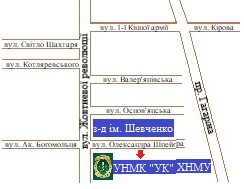 Найменування показниківГалузь знань, напрям підготовки, освітньо-кваліфікаційний рівеньХарактеристика навчальної дисципліниХарактеристика навчальної дисципліниНайменування показниківГалузь знань, напрям підготовки, освітньо-кваліфікаційний рівеньденна форма навчаннявечірня форма навчанняКількість кредитів –322 «Охорона здоров’я»Нормативна (за вибором)Нормативна (за вибором)Загальна кількість годин –90228 «Педіатрія»Рік підготовки:Рік підготовки:Загальна кількість годин –90228 «Педіатрія»4-й-Загальна кількість годин –90228 «Педіатрія»СеместрСеместрЗагальна кількість годин –90228 «Педіатрія»7-й-Загальна кількість годин –90228 «Педіатрія»ЛекціїЛекціїГодин для денної (або вечірньої) форми навчання: аудиторних – 36самостійної роботи студента - 54Освітньо-кваліфікаційний рівень:другий магістерський18-Годин для денної (або вечірньої) форми навчання: аудиторних – 36самостійної роботи студента - 54Освітньо-кваліфікаційний рівень:другий магістерськийПрактичні, семінарськіПрактичні, семінарськіГодин для денної (або вечірньої) форми навчання: аудиторних – 36самостійної роботи студента - 54Освітньо-кваліфікаційний рівень:другий магістерський18 год.-Годин для денної (або вечірньої) форми навчання: аудиторних – 36самостійної роботи студента - 54Освітньо-кваліфікаційний рівень:другий магістерськийСамостійна роботаСамостійна роботаГодин для денної (або вечірньої) форми навчання: аудиторних – 36самостійної роботи студента - 54Освітньо-кваліфікаційний рівень:другий магістерський54 год.-Годин для денної (або вечірньої) форми навчання: аудиторних – 36самостійної роботи студента - 54Освітньо-кваліфікаційний рівень:другий магістерськийІндивідуальні завдання: -Індивідуальні завдання: -Годин для денної (або вечірньої) форми навчання: аудиторних – 36самостійної роботи студента - 54Освітньо-кваліфікаційний рівень:другий магістерськийВид контролю: залікВид контролю: залікНазви розділів дисципліни і темКількість годинКількість годинКількість годинКількість годинКількість годинКількість годинНазви розділів дисципліни і темФорма навчання (денна або вечірня)Форма навчання (денна або вечірня)Форма навчання (денна або вечірня)Форма навчання (денна або вечірня)Форма навчання (денна або вечірня)Форма навчання (денна або вечірня)Назви розділів дисципліни і темвсьогоУ тому числіУ тому числіУ тому числіУ тому числіУ тому числіНазви розділів дисципліни і темвсьоголекпрлабіндсрс1234567Розділ дисципліни 1. Фізична та реабілітаційна медицина з особливостями дитячого віку»Розділ дисципліни 1. Фізична та реабілітаційна медицина з особливостями дитячого віку»Розділ дисципліни 1. Фізична та реабілітаційна медицина з особливостями дитячого віку»Розділ дисципліни 1. Фізична та реабілітаційна медицина з особливостями дитячого віку»Розділ дисципліни 1. Фізична та реабілітаційна медицина з особливостями дитячого віку»Розділ дисципліни 1. Фізична та реабілітаційна медицина з особливостями дитячого віку»Розділ дисципліни 1. Фізична та реабілітаційна медицина з особливостями дитячого віку»Загальні основи фізичної та реабілітаційної медицини. Структура та зміст комплексів ЛФК. Основи лікувального масажу. Прийоми.1022--6Фізична реабілітація при рахіті 1022--6Фізична реабілітація при гіпотрофії1022--6Фізична реабілітація при захворюваннях дихальної системи1022--6Фізична реабілітація при захворюваннях серцево-судинної системи1022--6Фізична реабілітація при захворюваннях шлунково-кишкового тракту1022--6Фізична реабілітація при захворюваннях печінки і жовчовивідних шляхів1022--6Фізична реабілітація при захворюваннях нирок1022--6Фізична реабілітація при ендокринних захворюваннях1022--6Разом за розділом 1901818--54Всього годин по дисципліні901818--54№ з/пТемаКількість годинРозділ дисципліни 1. Фізична та реабілітаційна медицина з особливостями дитячого віку»Розділ дисципліни 1. Фізична та реабілітаційна медицина з особливостями дитячого віку»Розділ дисципліни 1. Фізична та реабілітаційна медицина з особливостями дитячого віку»1Загальні основи фізичної та реабілітаційної медицини. Структура та зміст комплексів ЛФК. Основи лікувального масажу. Прийоми.22Фізична реабілітація при рахіті 23Фізична реабілітація при гіпотрофії24Фізична реабілітація при захворюваннях дихальної системи25Фізична реабілітація при захворюваннях серцево-судинної системи26Фізична реабілітація при захворюваннях шлунково-кишкового тракту27Фізична реабілітація при захворюваннях печінки і жовчовивідних шляхів28Фізична реабілітація при захворюваннях нирок29Фізична реабілітація при ендокринних захворюваннях2Всього лекційних годинВсього лекційних годин18№ з/пТемаКількість годинРозділ дисципліни 1. Фізична та реабілітаційна медицина з особливостями дитячого віку»Розділ дисципліни 1. Фізична та реабілітаційна медицина з особливостями дитячого віку»Розділ дисципліни 1. Фізична та реабілітаційна медицина з особливостями дитячого віку»1Загальні основи фізичної та реабілітаційної медицини. Структура та зміст комплексів ЛФК. Основи лікувального масажу. Прийоми.22Фізична реабілітація при рахіті 23Фізична реабілітація при гіпотрофії24Фізична реабілітація при захворюваннях дихальної системи25Фізична реабілітація при захворюваннях серцево-судинної системи26Фізична реабілітація при захворюваннях шлунково-кишкового тракту27Фізична реабілітація при захворюваннях печінки і жовчовивідних шляхів28Фізична реабілітація при захворюваннях нирок29Фізична реабілітація при ендокринних захворюваннях2Всього годин практичних занятьВсього годин практичних занять18№ з/пТемаКількість годин1Загальні основи фізичної та реабілітаційної медицини. Структура та зміст комплексів ЛФК. Основи лікувального масажу. Прийоми.62Фізична реабілітація при рахіті 63Фізична реабілітація при гіпотрофії64Фізична реабілітація при захворюваннях дихальної системи65Фізична реабілітація при захворюваннях серцево-судинної системи66Фізична реабілітація при захворюваннях шлунково-кишкового тракту67Фізична реабілітація при захворюваннях печінки і жовчовивідних шляхів68Фізична реабілітація при захворюваннях нирок69Фізична реабілітація при ендокринних захворюваннях6Всього годин самостійної роботи студентаВсього годин самостійної роботи студента544-бальна шкала200-бальна шкала4-бальна шкала200-бальна шкала4-бальна шкала200-бальна шкала52004.22-4,231693.45-3,461384.97-4,991994.19-4,211683.42-3,441374.95-4,961984.17-4,181673.4-3,411364.92-4,941974.14-4,161663.37-3,391354.9-4,911964.12-4,131653.35-3,361344.87-4,891954.09-4,111643.32-3,341334.85-4,861944.07-4,081633.3-3,311324.82-4,841934.04-4,061623.27-3,291314.8-4,811924.02-4,031613.25-3,261304.77-4,791913.99-4,011603.22-3,241294.75-4,761903.97-3,981593.2-3,211284.72-4,741893.94-3,961583.17-3,191274.7-4,711883.92-3,931573.15-3,161264.67-4,691873.89-3,911563.12-3,141254.65-4,661863.87-3,881553.1-3,111244.62-4,641853.84-3,861543.07-3,091234.6-4,611843.82-3,831533.05-3,061224.57-4,591833.79-3,811523.02-3,041214.54-4,561823.77-3,781513-3,011204.52-4,531813.74-3,76150Менше 3Недостатньо4.5-4,511803.72-3,731494.47-4,491793.7-3,711484.45-4,461783.67-3,691474.42-4,441773.65-3,661464.4-4,411763.62-3,641454.37-4,391753.6-3,611444.35-4,361743.57-3,591434.32-4,341733.55-3,561424.3-4,311723.52-3,541414,27-4,291713.5-3,511404.24-4,261703.47-3,49139